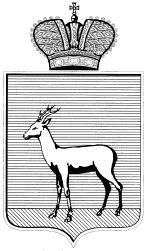 АДМИНИСТРАЦИЯ КИРОВСКОГО ВНУТРИГОРОДСКОГО РАЙОНАГОРОДСКОГО ОКРУГА САМАРА ПОСТАНОВЛЕНИЕ                                                                 ____________________№____________________В соответствии с Федеральным законом от 06.10.2003 № 131-ФЗ «Об общих принципах организации местного самоуправления в Российской Федерации», Уставом Кировского внутригородского района городского округа Самара, принятым Советом депутатов Кировского внутригородского района Решением от 21.12.2015 № 21, в целях создания праздничной атмосферы для жителей и гостей Кировского внутригородского района городского округа Самара в предновогодние, новогодние и рождественские дни и улучшения внешнего облика Кировского внутригородского района городского округа Самара постановляю: 	1. Провести с 02.12.2022 по 14.12.2022 конкурс на лучшее праздничное оформление предприятий, организаций, учреждений, дворовых территорий многоквартирных домов и домов частного сектора Кировского внутригородского района городского округа Самара к Новому году и Рождеству (далее - Конкурс).2. Утвердить Положение о проведении в 2022 году Конкурса согласно приложению № 1 к настоящему постановлению.3. Утвердить состав комиссии по проведению Конкурса согласно
приложению № 2 к настоящему постановлению.4. Контроль за выполнением настоящего Постановления возложить 
на заместителя главы Кировского внутригородского района городского округа Самара Сафонову О.В.5. Настоящее Постановление подлежит официальному опубликованию в течение десяти дней со дня его принятия и вступает в силу со дня официального опубликования.О.В.Сафонова995 22 52«О проведении в 2022 году конкурса на лучшее праздничное оформление предприятий, организаций, учреждений, дворовых территорий многоквартирных домов и домов частного сектора Кировского внутригородского района городского округа Самара к Новому году и Рождеству»       Исполняющий полномочия ГлавыКировского внутригородского района          городского округа СамараВ.В.Ротерс